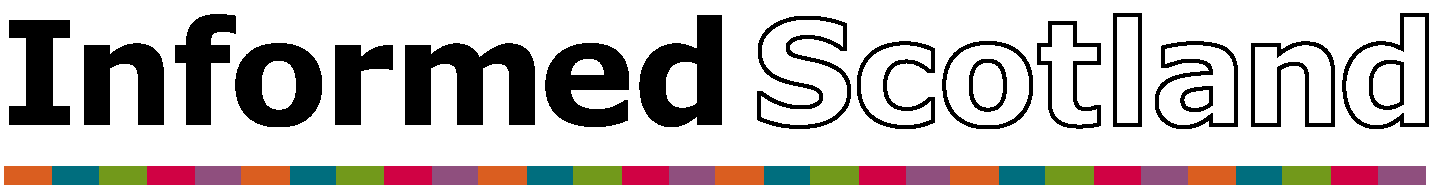 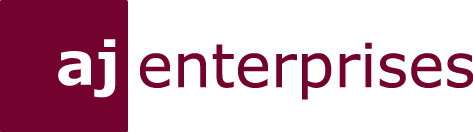 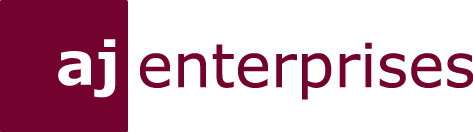 An invoice will be issued with full payment details on receipt of an order.Any personal data collected on this form will be treated in accordance with current Data Protection legislation. Should you wish to cancel your subscription, a refund, pro-rata less one month, will be made. In the unlikely event of an issue being missed during the subscription period, your subscription will be extended accordingly. Any change to subscriber contact details should be provided as soon as possible.FIRST NAMEPOSITIONSURNAMEORGANISATIONEMAILADDRESSTELEPHONEADDRESSSUBSCRIPTION TYPEPostcodeI WISH TO SUBSCRIBE TO INFORMED SCOTLAND FORI WISH TO SUBSCRIBE TO INFORMED SCOTLAND FOR 12 months 6 monthsNATURE OF CONCESSION – if applicable retiree student intern non-salaried board memberAMOUNT£     NATURE OF CONCESSION – if applicable retiree student intern non-salaried board memberPAYMENT METHOD Cheque PayPal BACS